What is wrong with these deals? What would be a better deal to save shoppers some money? 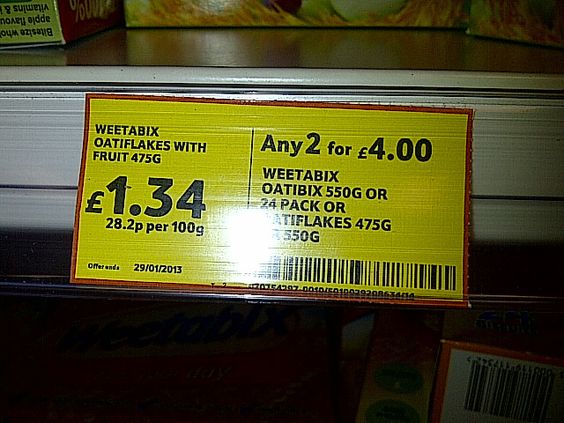 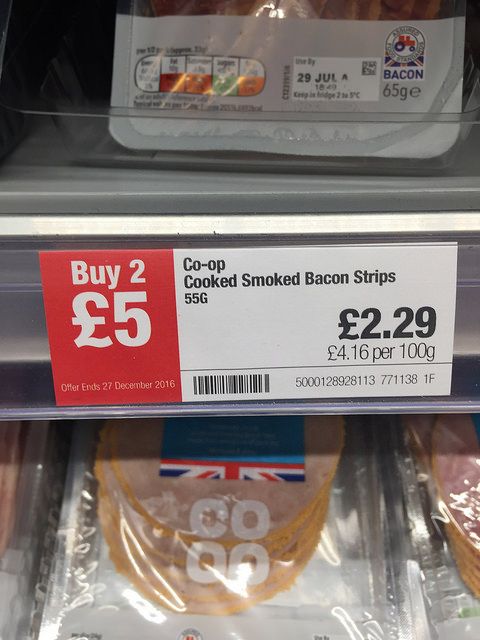 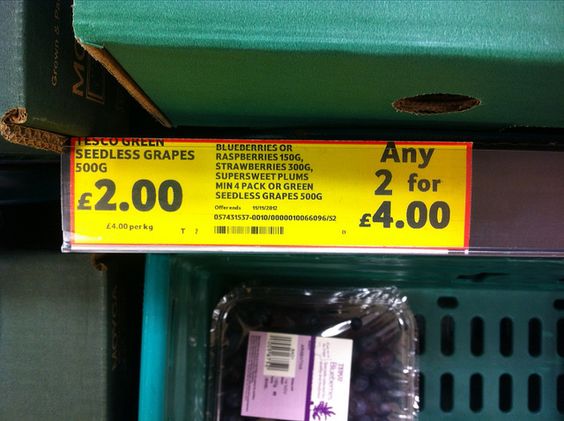 